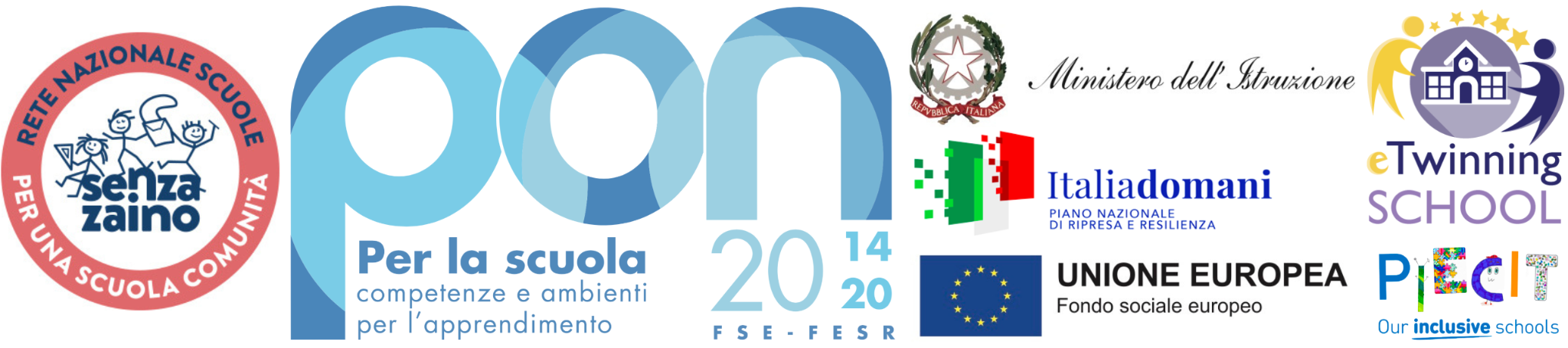 RELAZIONE FINALEA.S ____-____Alunno:Classe:Plesso:Analisi della situazione finale complessivaBilancio educativoDimensione della relazione, dell’interazione e della socializzazioneDimensione della comunicazione e del linguaggioDimensione dell’autonomia e dell’orientamentoDimensione cognitiva, neuropsicologica e dell’apprendimento L’alunno/a ha seguito (mettere una X) la programmazione della classe  la programmazione della classe con particolari adattamenti e semplificazioni (riconducibili agli obiettivi ministeriali) una programmazione differenziata in tutte le aree disciplinari una programmazione differenziata in alcune aree disciplinari: ANDAMENTO SCOLASTICO (non applicabile per Infanzia)ITALIANOArgomenti effettivamente affrontati in Italiano:STORIA E GEOGRAFIAArgomenti effettivamente affrontati in Storia:Argomenti effettivamente affrontati in Geografia:MATEMATICA E GEOMETRIAArgomenti effettivamente affrontati in Matematica:Argomenti effettivamente affrontati in Geometria:SCIENZEArgomenti effettivamente affrontati in Scienze:INGLESEArgomenti effettivamente affrontati in Inglese:La programmazione prevista dal PEI è stata svolta (mettere una X): CompletamenteIl programma non è stato completamente svolto per: mancanza di tempo scelte didattiche particolari aspettative non corrispondenti al reale livello dell’alunno altro: l’alunno, per mancanza di copertura, ha frequentato per un orario molto ridotto, per cui la programmazione svolta è stata, in alcune materie, non completamente realizzata.Si è reso necessario apportare alcune modifiche al PEI iniziale? (mettere una X) No Si (specificare i cambiamenti apportati)___________________________________________________________________________________________________________________________________________________________________________________________________________________________________________________________________________Altre Attività svolte in ambito scolastico:L’alunno/a nel corso dell’anno ha svolto le seguenti attività e/o progetti(Elencare i progetti indicandone: obiettivi generali, insegnanti coinvolti, finalità, obiettivi specifici, destinatari, tempi, documentazione raccolta).Obiettivi generali:Insegnanti coinvolti:Finalità:Obiettivi specifici:  Destinatari:Tempi:Scansione delle fasi d’attuazione:Documentazione raccolta (es. foto, filmati, etc.):Fattori che hanno rallentato l’attività didattica dell’apprendimento (mettere una x ed eventualmente motivare le risposte). assenza dell’alunno/a cambiamento dei docenti scarsa autostima/paura dell’insuccesso carenze strutturali dell’istituto altro:Fattori che hanno facilitato l’attività didattica e l’apprendimento (mettere una x ed eventualmente motivare le risposte): motivazione dell’allievo coinvolgimento dell’allievo uso di sussidi esperienze laboratoriali clima di classe positivo collaborazione tra docenti altro: la collaborazione con gli educatori e la famiglia, i progetti in cui è stato inseritoModalità di verifica e valutazione (mettere una x)CONTENUTIA livello della classe a livello della classe con riduzioni e semplificazioni differenziate (in tutte le discipline)STRUMENTI: osservazioni sistematiche interrogazioni orali interrogazioni scritte prove scritte personalizzate e/o strutturate questionari prove pratiche altro: (es. prove strutturate con uso delle immagini e di storie sociali)TEMPI/AUSILI: tempi più lunghi per le seguenti discipline ausili per le seguenti discipline altroIncontri Scuola-Famiglia-ASL durante l’anno scolastico(indicare la data)1 incontro: /2 incontro: /Colloqui con la famiglia regolari saltuariSuggerimenti e proposte per il prossimo anno scolastico/per il progetto di vita:________________________________________________________________________________________________________________________________________________________________________________________________________________________________________________Modalità di Somministrazione delle Prove d’esame (valido solo per la classe terza secondaria primo grado) Agli Esami di Stato, conclusivi del primo ciclo di istruzione l’alunno/a affronterà le prove con le stesse modalità con cui durante l’anno scolastico ha svolto le verifiche. Le prove saranno omogenee al percorso scolastico svolto, atte ad accertare conoscenze, capacità ed abilità apprese. L’alunno eseguirà, pertanto, verifiche scritte e orali preparate e tarate in base al P.E.I.La prova di Italiano sarà  la stessa somministrata al gruppo-classe  differenziataLa prova di Matematica sarà la stessa somministrata al gruppo-classe differenziataLa prova nazionale (Invalsi), come da decisione del C.d.C, è stata la stessa prevista per la classe differenziata Per l’esposizione orale utilizzerà le relazioni preparate per l’esame al fine di sentirsi a proprio agio e attenuare l’eventuale ansia.Il colloquio interdisciplinare, partendo da dati conosciuti e visibili, dovrà accertare se l’alunno è in grado di orientarsi con chiarezza, dimostrando di saper comprendere le domande che gli vengono rivolte e di sapersi esprimere.Il Team  di sezione/il Team docenti/ Il Consiglio di Classe  che ha redatto la relazione finale Porto Garibaldi, lì_________________________Istituto Comprensivo Porto GaribaldiVia Pastrengo, 1 - 44029 - PORTO GARIBALDI (Comacchio) - (Fe)Istituto Comprensivo Porto GaribaldiVia Pastrengo, 1 - 44029 - PORTO GARIBALDI (Comacchio) - (Fe)C.F.  91016560384 - Codice meccanografico: feic82000pC.F.  91016560384 - Codice meccanografico: feic82000p 0533.324697 - 0533.353438 - e-mail: feic82000p@istruzione.it - p.e.c.: feic82000p@pec.istruzione.itwww.istitutocomprensivoportogaribaldi.edu.itwww.istitutocomprensivoportogaribaldi.edu.itVERIFICA DEGLI INTERVENTI DIDATTICO EDUCATIVINOME E COGNOMERUOLOFIRMAIns.te  Ins.te Ins.te Ins.te Ins.te Ins.te Ins.te Ins.te Ins.te SostegnoEducatore/Educatrice